Witam Cię serdecznie !Dzisiaj ćwiczymy oddech i utrwalamy pojęcie „podłużny”Przy użyciu rurki (szerokiej lub wąskiej) rozdmuchujemy kolorowe farby na papierze. Taka forma malowania sprawi, że tworzymy wspaniały, nowoczesny obraz, a jednocześnie ćwiczymy oddech.Nazwij poniższe obrazki i wskaż te, które mają podłużny kształt.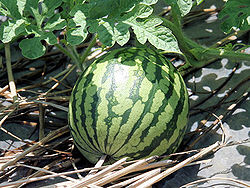 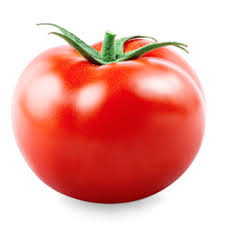 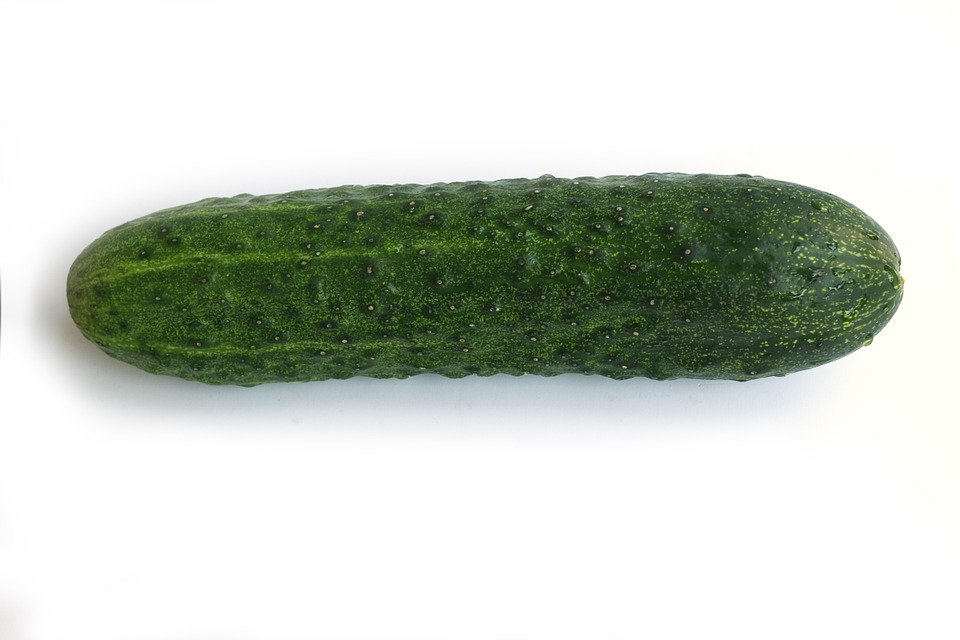 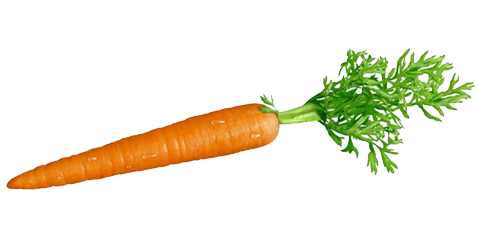 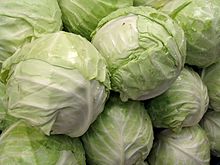 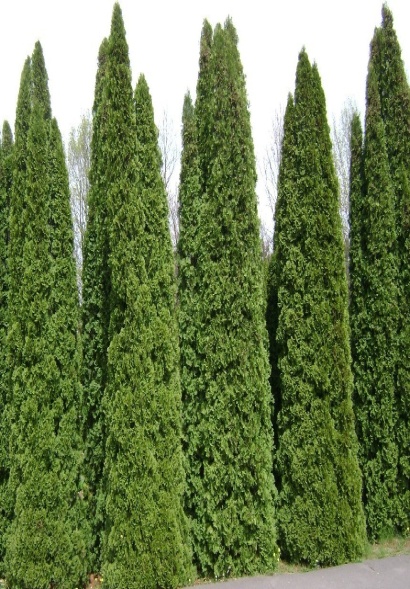 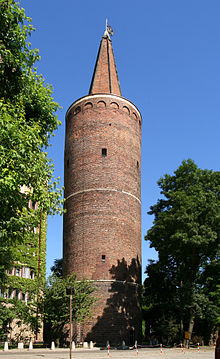 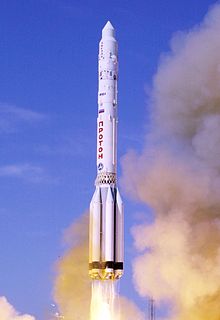 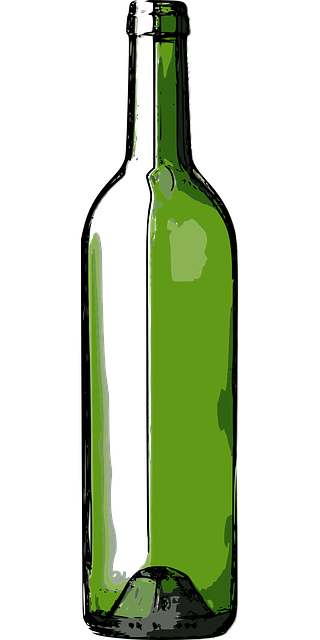 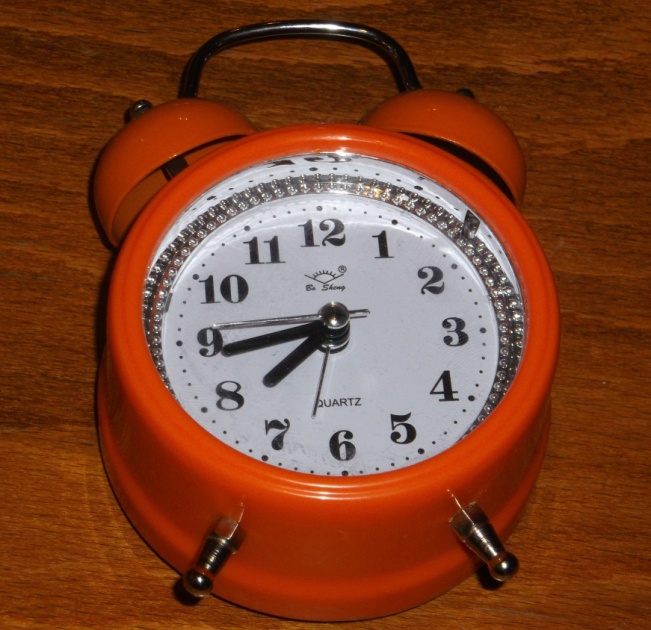 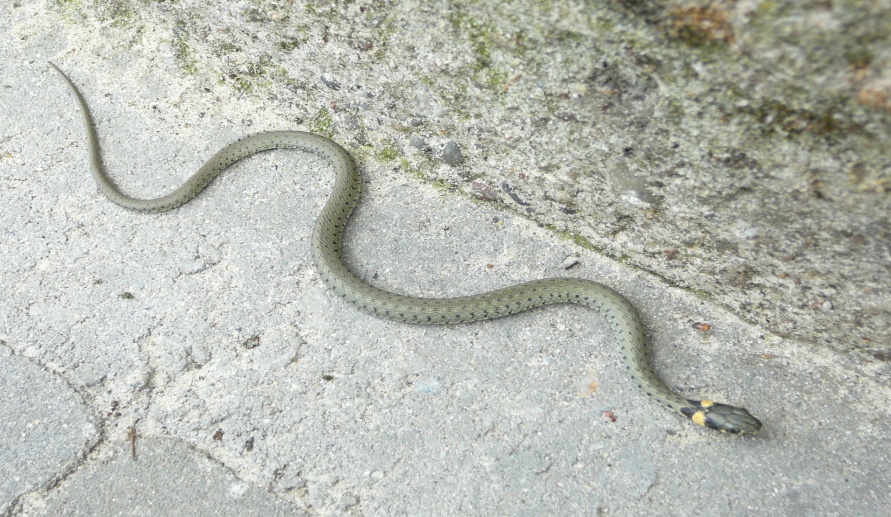 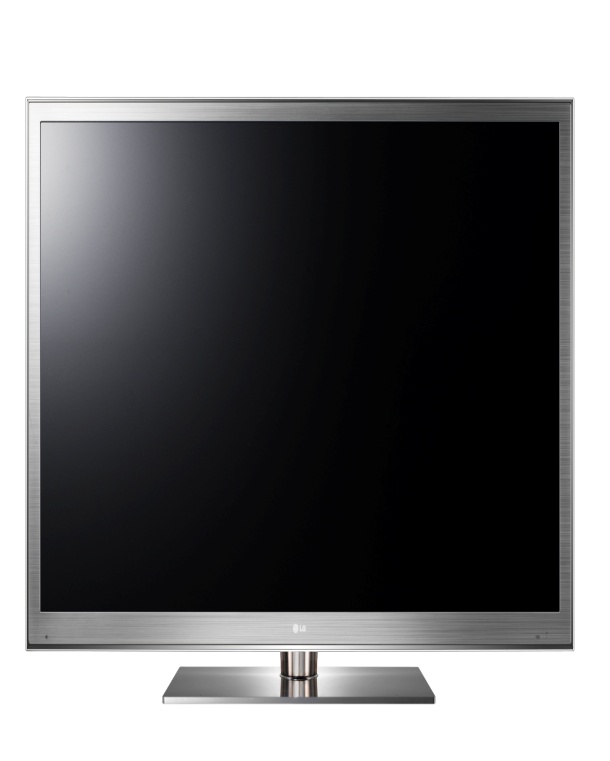 